Læreplan i valgfaget medier og informasjonFastsatt som forskrift av Kunnskapsdepartementet 8. juni 2012.Gjelder fra 01.08.2012 Gjelder til 31.07.2020 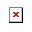 Formål Valgfagene skal bidra til at elevene, hver for seg og i fellesskap, styrker lysten til å lære og opplever mestring gjennom praktisk og variert arbeid. Valgfagene er tverrfaglige og skal bidra til helhet og sammenheng i opplæringen.Bruk av digitale verktøy og medier til kommunikasjon og utveksling av informasjon er en nødvendig forutsetning for å opprettholde viktige funksjoner i samfunnet. Redaksjonelle tekster eksisterer side om side med ulike typer publiserte ytringer og disse knyttes ofte sammen gjennom sosiale medier. Ved bruk av digitale medier har vi mulighet til å tilegne oss informasjon, ytre oss, påvirke og få respons, og derved bruke den ytringsfriheten et demokrati gir oss. Valgfaget skal bidra til at elevene får erfaring med og innsikt i hvordan vi aktivt kan ta i bruk informasjonsteknologi i hverdagen. Faget skal styrke elevenes formidlingsferdigheter og gi kunnskap om lovverk knyttet til publisering. Å vurdere etiske problemstillinger og tenke kritisk er en del av faget. Ved at elevene får velge spesialisering innen ulike sider ved produksjonen skal valgfaget legge til rette for mestringsopplevelser og motivere for læring.Elevene skal planlegge og produsere en nettbasert publikasjon der prosessen fra ide til ferdig produkt er ivaretatt. Innholdet som blir produsert kan ha fokus på aktiviteter som skjer i skolens og elevenes nærmiljø, slik at forsatte og andre målgrupper får innblikk i elevenes læringsarbeid og sosiale aktiviteter.Valgfaget henter hovedelementer fra norsk/samisk og samfunnsfag. Elementer fra RLE og kunst og håndverk/duodji kan også inngå.Hovedområder Valgfaget er strukturert i to hovedområder. Hovedområdene utfyller hverandre og må ses i sammenheng. Oversikt over hovedområdene:Redaksjonelt arbeid Å samarbeide i en redaksjon, velge mediekanal og innhold og definere målgrupper er sentralt i hovedområdet. Innsikt i redaksjonell bruk av sosiale medier for å komme i dialog med publikum inngår i hovedområdet. Bruk av regler for opphavsrett, kildebruk og personvern på Internett og i sosiale medier inngår også.Produksjon og publisering Hovedområdet omfatter å produsere ulike komponenter i sammensatte tekster for publisering på nett. Bruk av digiverktøy for å produsere, redigere og publisere bilde, tekst, film og lyd er sentralt i hovedområdet. Innsikt i forholdet mellom utforming og budskap hører til hovedområdet.Timetall Valgfaget medier og informasjon: 57 årstimerTimetallet er oppgitt i 60 minutters enheter.Grunnleggende ferdigheter Grunnleggende ferdigheter er integrert i kompetansemålene på fagets premisser.Kompetansemål Medier og informasjonRedaksjonelt arbeidMål for opplæringen er at eleven skal kunne planlegge produksjon og innhold i produksjonen, og fordele arbeidsoppgaver i redaksjonenvelge egnede mediekanaler, inkludert sosiale medier, og tilpasse saker for aktuelle målgruppersamarbeide om det løpende arbeidet i redaksjonenbruke nettvett og følge regler for personvern på Internett og i sosiale medierProduksjon og publiseringMål for opplæringen er at eleven skal kunne bruke egnede verktøy for å produsere, kvalitetssikre, redigere og publisere sammensatte tekster med tekst, bilde, film og lydinnhente, vurdere og bearbeide kildematerialevelge og bruke kreative virkemidler i utforming og design av innholdVurdering Bestemmelser for sluttvurdering:StandpunktvurderingEksamen for eleverEksamen for privatisterDe generelle bestemmelsene om vurdering er fastsatt i forskrift til opplæringsloven.HovedområderHovedområderRedaksjonelt arbeidProduksjon og publiseringÅrstrinnOrdning10. årstrinn eller det trinnet faget avsluttes påElevene skal ha en standpunktkarakterÅrstrinnOrdning10. årstrinn eller det trinnet faget avsluttes påDet er ikke eksamen i fagetÅrstrinnOrdning10. årstrinn eller det trinnet faget avsluttes påDet er ikke privatistordning i faget